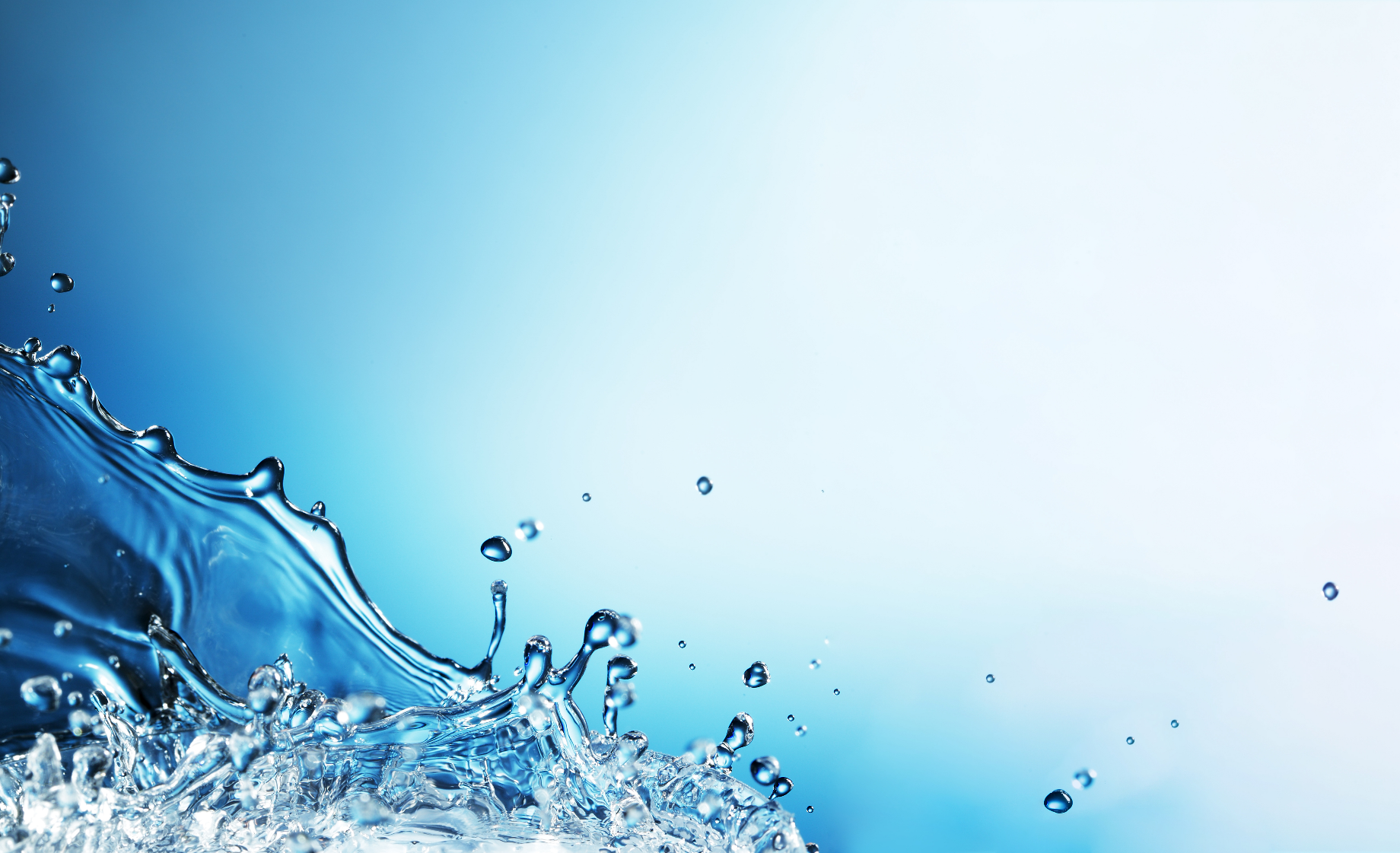 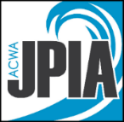 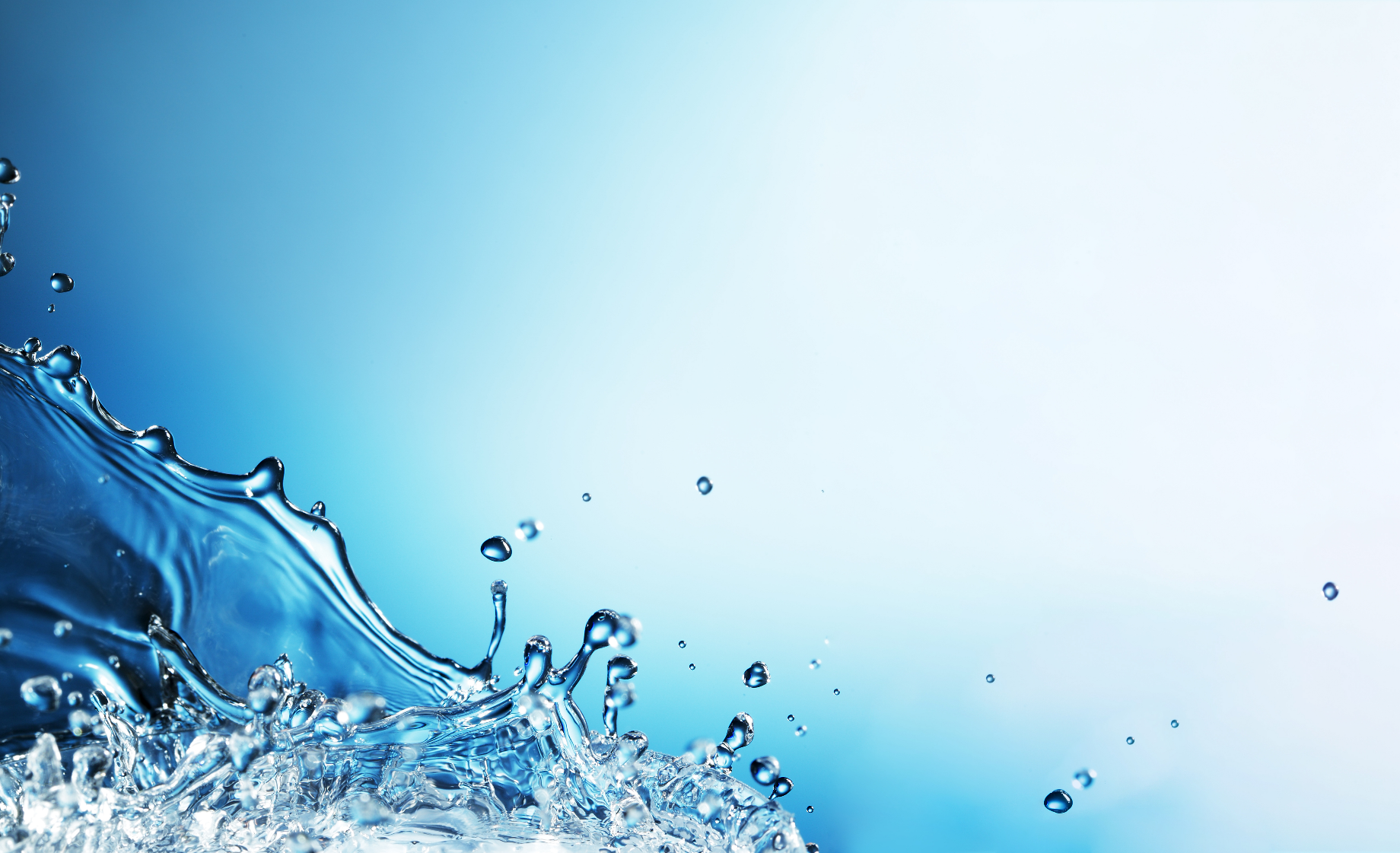 _____________________________________________________ (name of individual) has been designated as a Traffic Control/Work Zone Supervisor by______________________________________________________ (name of employer) based on the individual’s training, experience, and demonstrated skills in the following. Training requirements required by an employer:Employees shall be trained in the proper fundamentals of traffic control/work zone safety before being assigned as a Traffic Control Supervisor. Traffic Control setup and work practices shall conform to the CCR 1598, 1599, and California Manual on Uniform Traffic Control Devices (Manual). The training and instructions shall be provided:Initial training before assignmentReauthorization required every three years  Annual refresher training during department/toolbox trainingTraffic Control Supervisor Evaluation				Date Evaluated/Passed byKnows Flagger Methods, Equipment, and Hand Signals		_____          _____Understands Traffic Control Templates and Installation		_____          _____	Follows CA-MUTCD and Local Traffic Control Regulations		_____          _____	Properly sets up Work Zone, Signs, and Device Installation		_____          _____	 Knows Elements of a Traffic Control/Work Zone			_____          _____	Understands Hi-Viz and PPE Requirements				_____          _____Can perform Traffic Control Inspection and Documentation		_____          _____Knows procedures for accidents and work zone incidents		_____	        _____Review of supporting documents related to Traffic Control Supervisor Authorization:(Attach copies.)______	Training, classes, and workshops attended______	Years of experience in supervisor or lead person: Number of years/months __________	Formal Education, Union Apprenticeship, etc.______	On-the-Job Performance: (describe) ___________________________________Evaluated and Designated by:Signature ____________________________________________________ Date ___________Name ______________________________________ Title ____________________________Signature of Individual assigned as Traffic Control/Work Zone Supervisor:_____________________________________Title ___________________ Date ___________